О формировании состава участковой избирательной комиссии избирательного участка №14Рассмотрев предложения по кандидатурам для назначения в состав  участковой избирательной комиссии избирательного участка №14, на основании статей 22, 27, 29 Федерального Закона «Об основных гарантиях избирательных прав и права на участие в референдуме граждан Российской Федерации», в соответствии с решением Горно-Алтайской городской ТИК № 71/434  от 13 апреля 2018 г. «Об определении количества членов  участковых избирательных комиссий с правом решающего голоса избирательных участков №№ 1-22», Горно-Алтайская городская территориальная избирательная комиссия  решила:1. Сформировать участковую избирательную комиссию избирательного участка №14, назначив в её состав членов участковой избирательной комиссии с правом решающего голоса согласно приложения. 2. Настоящее решение разместить на сайте  Горно-Алтайской городской территориальной избирательной комиссии.Приложение 1к решению 72/450Горно-Алтайской городской территориальной избирательной комиссииСостав членов участковой избирательной комиссии №14 с правом решающего голоса Назначить членом УИК №14 с правом решающего голоса Кобелеву Анну Николаевну, 1983 года рождения, образование высшее профессиональное, КОУ РА «Коррекционная школа-интернат», заместитель директора, выдвинута  собранием избирателей по месту работы.Назначить членом УИК №14 с правом решающего голоса Тимошенскую Татьяну Александровну, 1962 года рождения, образование высшее профессиональное, МБОУ  «Средняя общеобразовательная школа №8 г. Горно-Алтайска», учитель, выдвинута  собранием избирателей по месту работы.Назначить членом УИК №14 с правом решающего голоса Кайгародову Ирину Александровну, 1959 года рождения, образование высшее профессиональное, МБОУ  «Средняя общеобразовательная школа №8 г. Горно-Алтайска», учитель, выдвинута  собранием избирателей по месту работы.Назначить членом УИК №14 с правом решающего голоса Екееву Эмму Васильевну, 1964 года рождения, образование высшее профессиональное, ФГБОУ ВО «Горно-Алтайский государственный университет», преподаватель, выдвинута Региональным отделением политической партией СПРАВЕДЛИВАЯ РОССИЯ в Республике Алтай.  Назначить членом УИК №14 с правом решающего голоса Тишкову Людмилу Васильевну, 1951 года рождения, образование высшее профессиональное, МБОУ  «Средняя общеобразовательная школа №8 г. Горно-Алтайска», директор, выдвинута  собранием избирателей по месту работы.Назначить членом УИК №14 с правом решающего голоса Матвиевских Наталью Аркадьевну, 1958 года рождения, образование среднее профессиональное, пенсионер, выдвинута Алтайским республиканским региональным отделением Политической партии ЛДПР - Либерально-демократической партии России.Назначить членом УИК №14 с правом решающего голоса Кетову Светлану Рафаиловну, 1967 года рождения, образование высшее профессиональное, ФГБУ «Авиаметтелеком  Росгидромета», метеоролог, выдвинута Алтайским республиканским отделением Политической партии «КОММУНИСТИЧЕСКАЯ ПАРТИЯ РОССИЙСКОЙ ФЕДЕРАЦИИ».Назначить членом УИК №14 с правом решающего голоса Черепанову Галину Александровну, 1952 года рождения, образование высшее профессиональное, МБОУ  «Средняя общеобразовательная школа №8 г. Горно-Алтайска», учитель, выдвинута Региональным отделением Всероссийской политической партии "ЕДИНАЯ РОССИЯ" Республики Алтай.Назначить членом УИК №14 с правом решающего голоса Чагиеву Сайрагуль Дауткановну, 1980 года рождения, образование среднее профессиональное, ООО «Розница К-1», заместитель управляющего объектом, выдвинута Алтайским Республиканским региональным отделением политической партии «Патриоты России».Назначить членом УИК №14 с правом решающего голоса Перфильеву Ольгу Сергеевну, 1981 года рождения, образование высшее профессиональное, МБОУ  «Средняя общеобразовательная школа №8 г. Горно-Алтайска», учитель, выдвинута  собранием избирателей по месту работы.Назначить членом УИК №14 с правом решающего голоса Кинову Клару Сергеевну, 1961 года рождения, образование высшее профессиональное, БУ РА «Национальная библиотека имени М.Н. Чевалкова», ведущий библиотекарь, выдвинута  собранием избирателей по месту работы.Назначить членом УИК №14 с правом решающего голоса Зяблицкого Алексея Викторовича, 1978 года рождения, образование высшее профессиональное, пенсионер, выдвинут  собранием избирателей по месту жительства.Назначить членом УИК №14 с правом решающего голоса Твердохлебову Лидию Николаевну, 1974 года рождения, образование высшее профессиональное, временно безработная, выдвинута  Республиканским отделением Российского объединения  демократической партии «Яблоко».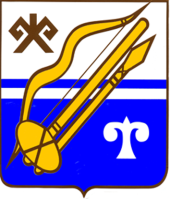 ГОРНО-АЛТАЙСКАЯ ГОРОДСКАЯ  ТЕРРИТОРИАЛЬНАЯ ИЗБИРАТЕЛЬНАЯ КОМИССИЯГОРНО-АЛТАЙСКАЯ ГОРОДСКАЯ  ТЕРРИТОРИАЛЬНАЯ ИЗБИРАТЕЛЬНАЯ КОМИССИЯГОРНО-АЛТАЙСК КАЛАДАГЫJЕРИ ААЙЫНЧА ТАЛДААЧЫ КУРЕЕГОРНО-АЛТАЙСК КАЛАДАГЫJЕРИ ААЙЫНЧА ТАЛДААЧЫ КУРЕЕРЕШЕНИЕ05 июня  2018 г.№№№№72/450г. Горно-Алтайскг. Горно-Алтайскг. Горно-АлтайскПредседатель Горно-Алтайской городской территориальной избирательной комиссииИ.В. ЛобановаСекретарь Горно-Алтайской городской территориальной избирательной комиссииМ.В. Смышляева